Enduring Issues EssayThese nine issues commonly come up in Global History, but they are just a starting point. Choose an issue based on the documents presented, not on this list. When identifying an enduring issue be as specific as possible and try to identify causes and/or effects: Conflict, Desire for Power, Inequity, Need for and Impact of Innovation, Impact of Interconnectedness, Impact of Ideas and Beliefs, Environmental Impact, Scarcity Population Growth	Steps for Constructing an Enduring Issues EssayRead each document, annotate it, and identify the main idea and possible enduring issues for each document.Read and annotate documents 1-5 and complete the MI, EI, OI chart Compare each document and the ideas in them to identify similarities and differences.Identify possible enduring issues that are present in more than one document and sort documents into categories based on possible enduring issues.Choose an enduring issue that relates to at least three documents and that you can show has endured over time. Reread documents related to the enduring issue. Refine the enduring issue and define it.Document 1 – The Indian Caste System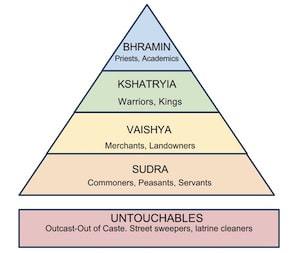 Document 2 – From the Analects of ConfuciusDocument 3 – Excerpts from Pericles’ Funeral Oration (Ancient Athens)Document 4 - Slavery and the Slave Trade in RomeSlaves had no rights at all in fact and certainly no legal status or individuality. They could not create relations or families, nor could they own property. For all intents and purposes, they were merely the property of a particular owner. Slaves were, for many of the Roman elite, a status symbol and, therefore, the more slaves one had, the better. Wealthy Romans very often appeared in public accompanied by an entourage of as many as 15 slaves.THE ROLES OF SLAVESSlaves were employed by private individuals or the state and worked in agriculture (especially the grain, vine and olive sectors), in mines (especially for gold and silver), manufacturing industries, transportation, education (where they brought their specialist knowledge of such topics as philosophy and medicine to the Roman world), the military (principally as baggage porters and camp assistants), the service industries (from food to accounting), in the private home, in the construction industry, on road-building projects, in public baths, and even to perform tasks in certain cult rituals.WINNING FREEDOMThere was, at least for a small minority, the possibility of a slave achieving freedom to become a freedman or woman, and this incentive was fully exploited by slave owners. Freedom could be granted by the owner but in most cases was actually bought by the slaves themselves. Freedom could be absolute or might be limited and include certain obligations to the former owner such as inheritance rights or the payment of a portion (statuliber) of their earned assets (peculium). Children of a freed woman would not have any limits on their rights (although social status might be affected in terms of reputation). Also, former slaves could become citizens (especially from the Augustan period) and even become slave owners themselves. One famous example was the freedman C. Caecilius Isidorus who would eventually own over 4,000 slaves. This prize of freedom and integration back into society was also used by owners and authority to convince slaves of the benefits of working hard and being obedient.Document 5 – Hammurabi’s CodeMain IdeaEnduring IssueOutside InformationMain IdeaEnduring IssueOutside InformationMain IdeaEnduring IssueOutside InformationSlavery was an ever-present feature of the Roman world. Slaves served in households, agriculture, mines, the military, manufacturing workshops, construction and a wide range of services within the city. As many as 1 in 3 people in Italy and 1 in 5 people across the empire were slaves, and upon this foundation of forced labor was built the entire Roman state and society.ORIGIN OF SLAVES IN THE ROMAN EMPIREAside from the huge numbers of slaves taken as war captives (e.g. 75,000 from the First Punic War alone), slaves were also acquired via piracy, trade, robbery and reproduction (a child born to a slave mother (vernae) automatically became a slave irrespective of who the father was). Slave markets existed in most large towns, though, and here, in a public square, slaves were paraded with signs around their necks advertising their virtues for prospective buyers. THE STATUS OF SLAVESThe number and proportion of slaves in society varied over time and place. A more modest Roman business owner, artisan or military veteran might own one or two slaves while for the very wealthy, the number of slaves owned could run into the hundreds. For example, in the 1st century CE, the prefect L. Pedanius Secundus had 400 slaves merely for his private residence.Main IdeaEnduring IssueOutside InformationThe Code of Hammurabi was one of the first written law codes. It was written around 1754 BC by Hammurabi, the king of Babylon. It was written on a stele, or a large stone monument, and placed in a public place so that all could see it. A carving at the top of the stele shows King Hammurabi receiving the laws from the god Shamash. The inscription states that King Hammurabi was chosen by the gods of his people to bring the laws to them.Excerpt from the first lines of the Code of Hammurabi: When Anu the Sublime, King of the Anunaki, and Bel, the lord of Heaven and earth, who decreed the fate of the land...called Babylon by his illustrious name, made it great on earth, and founded an everlasting kingdom in it, whose foundations are laid so solidly as those of heaven and earth; then Anu and Bel called by name me, Hammurabi, the exalted prince, who feared God, to bring about the rule of righteousness in the land, to destroy the wicked and the evil-doers; so that the strong should not harm the weak; so that I should rule over the black-headed people like Shamash, and enlighten the land, to further the well-being of mankind.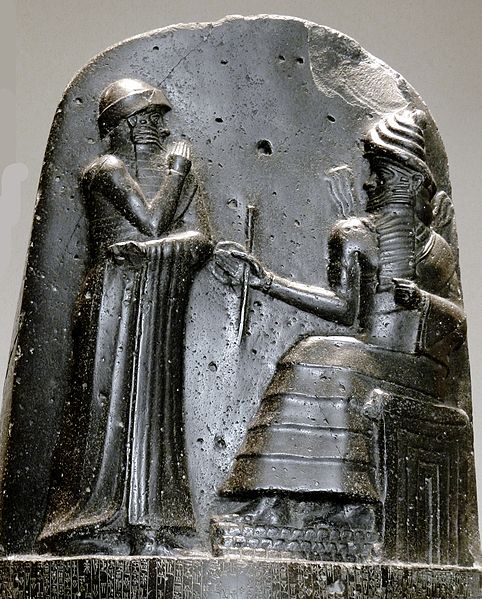 Carving on the top of a stele with the Code of Hammurabi inscribed below it. Source: Adapted by New Visions from Hammurabi by Joshua J. Mark which is published on Ancient History Encyclopedia under the CC BY-NC-SA 3.0 Unported license. Source: “Code of Hammurabi.” Translated by L.W. King. The Eleventh Edition of the Encyclopaedia Britannica. 1915. Found on the Fordham University’s Ancient History Sourcebook: http://www.fordham.edu/halsall/ancient/hamcode.aspSource: Adapted by New Visions from Hammurabi by Joshua J. Mark which is published on Ancient History Encyclopedia under the CC BY-NC-SA 3.0 Unported license. Source: “Code of Hammurabi.” Translated by L.W. King. The Eleventh Edition of the Encyclopaedia Britannica. 1915. Found on the Fordham University’s Ancient History Sourcebook: http://www.fordham.edu/halsall/ancient/hamcode.aspMain IdeaEnduring IssueOutside Information